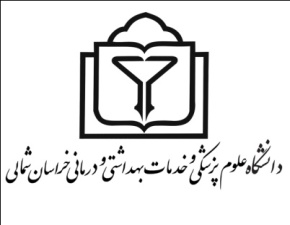                     پرسشنامه ارزیابی طرح تحقیقاتیعنوان طرح پژوهشی : نام و نام خانوادگی داور:   		شماره ملی       	                ش ش		      شماره حساب ....       نظر نهایی شما در خصوص این طرح چیست؟       الف ) قابل قبول است	      	ب)پس از اصلاحات قابل قبول است                 				           ج)اشکالات کلی دارد، پس از اصلاح مجدداً بررسی شود	           د) قابل پذیرش نیستامضاء داور- عنوان طرح پژوهشی:         رسا  و مبتنی بر اهداف می باشد		نسبتاً رسا می باشد		نارسا استنظر داور محترم:...3- نوع طرح :		بنیادی			کاربردی	بنیادی- کاربردی4- مقدمه و معرفی طرح:نظر داور محترم:...5- اهداف و فرضیات:نظر داور محترم:: 6- روش اجرا نظر داور محترم::....7- فهرست منابع:نظر داور محترم::......8- پیش بینی زمان لازم برای اجرای کامل طرح: 	  کامل و مناسب است  	                  	مناسب نیست	نظر داور محترم::.....14- مشکلات اجرایی طرح  و روش مقابله با آن:  بیان شده و صحیح است   بیان شده و ناقص است    بیان نشده  مشکل اجرایی خاصی ندارد15- ملاحظات اخلاقی: بیان شده و کامل است  	بیان شده و ناقص است                  	بیان نشده نظر داور محترم::...لف) معرفی موضوعرسا استنسبتاً رسا استنارسا استب)بررسی متونجامع استناقص استاشاره نشده استج)ضرورت انجام طرحمشخص استمبهم استاشاره نشده استالف) آیا ا هدف کلی با عنوان همخوانی دارد:	بلیخیرد) آیا فرضیات و سوالات به درستی بیان شدهبلیخیرب) آیا اهداف اختصاصی متناسب  با هدف کلی می باشدبلیخیره) آایا متغیرها به درستی توصیف شده است:بلیخیرج) آیا هدف کاربردی صحیح استبلیخیرالف) نوع مطالعهمناسب استنسبتاً مناسب استمناسب نیستاشاره نشده استب) روش نمونه گیری و حجم نمونهمناسب استنسبتاً مناسب استمناسب نیستاشاره نشده استج) روش و ابزار گرد آوری اطلاعاتمناسب استنسبتاً مناسب استمناسب نیستاشاره نشده استد)روش تجزیه و تحلیل اطلاعات:      مناسب استنسبتاً مناسب استمناسب نیستاشاره نشده استه) روش های تجزیه و تحلیل آماریمناسب استنسبتاً مناسب استمناسب نیستاشاره نشده استالف) آیا منابع ذکر شده اندبلیخیرب) آیا منابع مورد استفاده مناسب می باشد	بلیخیرج) آیا کلیه منابع که در طرح استفاده شده در فهرست منابع آدرس داده شده اندبلیخیر- هزینه پرسنلیزیاداستکم است مناسب است اشاره نشده استلزومی ندارد10- هزینه آزمایشات و خدمات تخصصیزیاداستکم است مناسب است اشاره نشده استلزومی ندارد11- هزینه وسایل مواد:   زیاداستکم است مناسب است اشاره نشده استلزومی ندارد12- هزینه های مسافرت:  زیاداستکم است مناسب است اشاره نشده استلزومی ندارد13- هزینه های دیگرزیاداستکم است مناسب است اشاره نشده استلزومی ندارد